男女共同参画“川柳”応募用紙応募された作品はさくら市男女共同参画情報紙“らいくゆう～”や、市ホームページ等に掲載していく予定です。最優秀作品にはさくら市男女共同参画推進委員長からの表彰があります。※掲載するのは川柳とペンネームのみで、個人情報は掲載しません。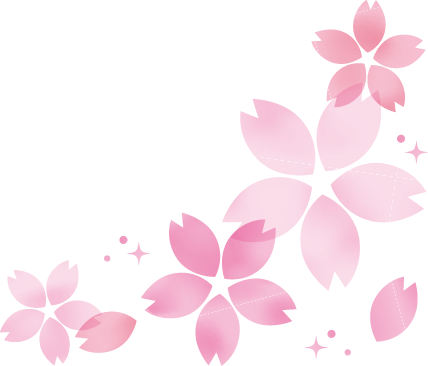 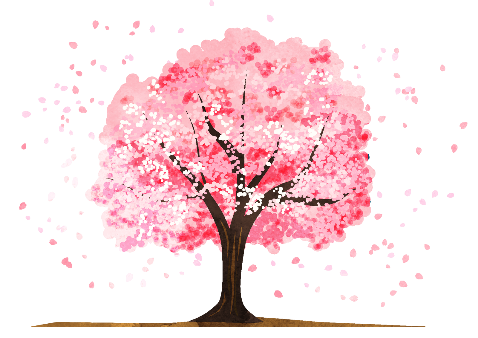 テーマ・男女共同参画　　・家族　　・新しい生活様式　・防災どれか１つのテーマに〇をつけてください。　　　川柳（５・７・５）ステイホーム旦那の料理の腕上がるペンネームさくら大好きっ子住所〒３２９ー〇〇〇〇〇〇〇〇〇〇〇〇〇〇電話番号０２８－〇〇〇〇〇〇お名前さくら　太郎